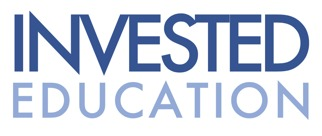 Please attach any appropriate supporting documentation:e.g. Student passport, SIMS pages, assessment data, EHCP, Health Care planStudent placement agreementI give my consent for  _____________________________________ to attend Invested Education.I am aware that my child will follow a programme which may differ from the curriculum available at (Name of School) and agree that it would best meet his / her needs at the current time. I understand however, that my child will remain on the roll of (Name of School) and they continue to have responsibility for ensuring he/she has access to the appropriate full time educational provision.I understand that Invested Education staff will supervise my child whilst attending the provision and appropriate (Name of School) staff will continually monitor my child’s progress. I acknowledge my responsibility for my child’s behaviour and attendance during his / her time at Invested Education and will work with the school and Invested Education to ensure any issues raised are resolved swiftly.Sharing of InformationI understand that information about my child may be shared with Invested Education. This information will remain confidential and only shared between appropriate staff for the purposes of ensuring identified needs are met and/or in the interest of ensuring my child, other children and adults are appropriately safeguarded.Signed (parent/ carer) _______________________ Name ______________   Date _______Signed (School)  ____________________________ Name _______________ Date _______Student informationStudent informationName of Student:Preferred Name:Gender:Date of Birth:Year Group:Current School:Pupil Premium:YesNoFree School Meals:YesNoSchool Contact:Contact detailsContact detailsContact detailsHome Address:Parent / Carer Name:Relationship to Child / Young Person:Contact Number:Home:Mobile:Email Address:Name of Person with Parental Responsibility:(if different from above)Details of the placement shared with Parents / Carer?Date: By Whom: Date: By Whom: Is the child looked after by the local authority?(if yes, which authority)Authority:Authority:Does the child have an EHCP?(If yes, this MUST be attached)Agencies InvolvedAgencies InvolvedAgencies InvolvedName of Agency:Nature of Involvement:Key Professional:Reasons for referralReasons for referralBrief overview of the reasons for referral to Invested Education and planned outcome of the placement (e.g. reintegration into mainstream, full-time enrollment in alternative provision, instigation of EHCP process)Expected duration of placementRequested daysPrevious strategies employed by referring school and indication of the level of success.Strengths - positive attributes, interests and preferred learning style.What are the schools' targets for the student at Invested Education? What qualifications do the school want their student to work towards?Specific needsSpecific needsDoes the student have any SEND? Please give details.If the student has an EHCP this MUST be attached.Does the student have any Medical / Health NeedsPlease give details.If the student has an Individual Health Plan this MUST be attached.Does the child take regular prescribed medication? Please give detailsPlease give details of any dietary requirements (Vegan, vegetarian, Halal, Kosher etc.)Food  (or other) allergies or intolerancesTravel arrangements(Please give details of how the student will arrive and depart Invested Education ie, walk, bus, taxi, dropped off)Any further informationAttendanceAttendanceAttendanceAttendanceYearPercentage attendanceAuthorised Absence:Unauthorised Absence:7891011AttainmentAttainmentAttainmentAttainmentAttainmentAttainmentAttainmentAttainmentAttainmentAttainmentAttainmentAttainmentKey Stage 2 results (All students)MathsMathsMathsMathsMathsMathsEnglishEnglishEnglishEnglishEnglishKey Stage 2 results (All students)Key stage 3 studentKey stage 3 studentKey stage 3 studentKey stage 3 studentKey stage 3 studentKey stage 3 studentKey stage 3 studentKey stage 3 studentKey stage 3 studentKey stage 3 studentKey stage 3 studentKey stage 3 studentSubject:Subject:Subject:Target levelTarget levelCurrentCurrentCurrentCurrentPredicted Predicted Predicted EnglishEnglishEnglishMathsMathsMathsScienceScienceScienceArt and DesignArt and DesignArt and DesignComputing, Design & Technology Computing, Design & Technology Computing, Design & Technology LanguagesLanguagesLanguagesGeographyGeographyGeographyHistoryHistoryHistoryMusicMusicMusicPhysical EducationPhysical EducationPhysical EducationReligious StudiesReligious StudiesReligious StudiesKey stage 4 studentKey stage 4 studentKey stage 4 studentKey stage 4 studentKey stage 4 studentKey stage 4 studentKey stage 4 studentKey stage 4 studentKey stage 4 studentKey stage 4 studentKey stage 4 studentKey stage 4 studentKey Stage 4 Subjects:Key Stage 4 Subjects:Qualification (GCSE, BTEC)Qualification (GCSE, BTEC)Awarding BodyAwarding BodyTarget GradeTarget GradeCurrent GradeCurrent GradePredicted GradeEnglish LanguageEnglish LanguageEnglish Literature English Literature MathsMathsScienceScienceRisk AssessmentRisk AssessmentDate of assessmentStaff carrying out assessmentPHYSICAL AND VERBAL ABUSEPHYSICAL AND VERBAL ABUSEPHYSICAL AND VERBAL ABUSEPHYSICAL AND VERBAL ABUSEYesNoCOMMENTSViolent behaviour towards female staffViolent behaviour towards male staff Violent behaviour towards female peers Violent behaviour towards male peers Verbal aggression towards female staffVerbal aggression towards male staffVerbal aggression towards female peers Verbal aggression towards male peersImpulsive/ dangerous behaviour Made allegations of physical abuse by staffSUBSTANCE ABUSESUBSTANCE ABUSESUBSTANCE ABUSESUBSTANCE ABUSEYesNoCOMMENTSHave they taken illegal drugs?Have they been involved in dealing drugs?SEXUAL BEHAVIOURSEXUAL BEHAVIOURSEXUAL BEHAVIOURSEXUAL BEHAVIOURYesNoCOMMENTSInappropriate sexual behaviour towards female staffInappropriate sexual behaviour towards male staffInappropriate sexual behaviour towards female peers Inappropriate sexual behaviour towards male peersMade allegations of inappropriate sexual contactOTHER AREAS OF CONCERNOTHER AREAS OF CONCERNOTHER AREAS OF CONCERNOTHER AREAS OF CONCERNYesNoCOMMENTSSelf-harmKnown to carry dangerous articlesBeen involved in racial issuesLeaves premises without permissionBeen involved in bullyingHas been bulliedHas been involved in vandalism of propertyAny involvement in arsonHOME ENVIRONMENTHOME ENVIRONMENTHOME ENVIRONMENTHOME ENVIRONMENTYesNoCOMMENTSParent/carer/family member has been verbally aggressiveParent/carer/family member has been physically aggressiveParent/carer/family member has been known to make allegations of misconductParent/carer/family member known to misinterpret commentsMANAGEMENT & SUPERVISION OF PUPILDetails:TRIGGERS/FLASHPOINTSTRIGGERS/FLASHPOINTSTRIGGERS/FLASHPOINTSTRIGGERS/FLASHPOINTSYesNoCOMMENTSPeer provocationWork/task frustrationPoor academic abilityNoise levelsTeacher responsesSocial time incidentsLunch time incidentsExternal factorsMedication (ADHD)Formal lessonsFree activitiesExposing of self esteemNot getting own wayInability to comprehend instructionsTask frustration due to motor or sensory difficultiesStigma-rejects or dislikes supportSocial relationshipsInability to cope with physical demands of the dayErratic learning pattern, loss of concentrationAdverse reaction to authorityMoving around classMoving around schoolUnfamiliar adults (supply, visitors, etc)Name callingBeing bulliedManipulatedBeing ignoredPeer rejectionStudent catalysts (provoking behaviour)Late for lessons (misses instructions)Poor attendance (missed learning)ReprimandsJust wants to be left aloneRISK LEVEL- please indicate the level of risk you think is appropriate for the studentRISK LEVEL- please indicate the level of risk you think is appropriate for the studentRISK LEVEL- please indicate the level of risk you think is appropriate for the studentRatingDESCRIPTION      1 (Low)Normal range of behaviour given age      2Occasional incidents of non- compliance/ challenge associated with mood swings       3Regular incidents of non-compliance/ challenge including aggressive confrontations with other      4Commonplace incidents of non-compliance/ challenge including dangerous behaviour associated with impulsiveness, a lack of anticipation and acceptance of consequences and ignoring adult advice      5Numerous incidents of non-compliance and severe challenge including violence and aggression associated with loss of emotional control, and the undermining of adult authority      6 (High)Numerous incidents of non-compliance and severe challenge including dangerous, violent and aggressive behaviour, bullying and assault associated with premeditation, and undermining adult authority to the detriment of othersOVERALL SUMMARY AND RISK LEVEL:    